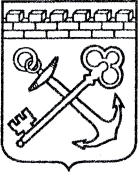 АДМИНИСТРАЦИЯ ЛЕНИНГРАДСКОЙ ОБЛАСТИКОМИТЕТ ПО СОХРАНЕНИЮ КУЛЬТУРНОГО НАСЛЕДИЯ ЛЕНИНГРАДСКОЙ ОБЛАСТИПРИКАЗ«___»____________2021 года                                                 №____________________										  Санкт-ПетербургОб утверждении границ зон охраны объекта культурного наследия регионального значения «Здание б. городского управления и банка» по адресу: Ленинградская область, Лужский муниципальный район, Лужское городское поселение,г. Луга, пр. Кирова, д. 69, режимов использования земель и требований к градостроительным регламентам в границах данных зонВ соответствии со статьями 3.1, 9.2, 16.1, 45.1 Федерального закона                          от 25 июня 2002 года № 73-ФЗ «Об объектах культурного наследия (памятниках истории и культуры) народов Российской Федерации», Положением о зонах охраны объектов культурного наследия (памятниках истории и культуры) народов Российской Федерации, утвержденным постановлением Правительства Российской Федерации от 12 сентября 2015 года № 972, ст. ст. 4, 10 областного закона Ленинградской области от 25 декабря 2015 года № 140-оз «О государственной охране, сохранении, использовании и популяризации объектов культурного наследия (памятников истории и культуры) народов Российской Федерации, расположенных на территории Ленинградской области», пунктами 2.1.2, 2.3.7 Положения о комитете по сохранению культурного наследия Ленинградской области, утвержденного постановлением Правительства Ленинградской области от 24 декабря 2020 года № 850, на основании проекта зон охраны объекта культурного наследия регионального значения «Здание б. городского управления и банка» по адресу: Ленинградская область, Лужский муниципальный район, Лужское городское поселение, г. Луга, пр. Кирова, д. 69, ООО «Темпл Групп», 2020 г., с учетом наличия положительного заключения государственной историко-культурной экспертизы проекта зон охраны, выполненной аттестованными экспертами: Штиглиц М.С. (приказ Министерства культуры Российской Федерации от 01 апреля 2020 года № 419), Поддубной Н.Г. (приказ Министерства культуры Российской Федерации от 25 декабря 2019 года № 2032), Гуляевым В.Ф. (приказ Министерства культуры Российской Федерации от 17 июля 2019 года № 997),  п р и к а з ы в а ю:1. Утвердить границы зон охраны объекта культурного наследия регионального значения «Здание б. городского управления и банка» по адресу: Ленинградская область, Лужский муниципальный район, Лужское городское поселение, г. Луга, пр. Кирова, д. 69, согласно приложению № 1 к настоящему приказу. 2. Утвердить режимы использования земель и требования к градостроительным регламентам в границах зон охраны объекта культурного наследия регионального значения «Здание б. городского управления и банка» по адресу: Ленинградская область, Лужский муниципальный район, Лужское городское поселение, г. Луга, пр. Кирова, д. 69, согласно приложению № 2 к настоящему приказу.3. Отделу по осуществлению полномочий Ленинградской области в сфере объектов культурного наследия комитета по сохранению культурного наследия Ленинградской области:- обеспечить внесение сведений об утвержденных зонах охраны объекта культурного наследия регионального значения «Здание б. городского управления и банка» по адресу: Ленинградская область, Лужский муниципальный район, Лужское городское поселение, г. Луга, пр. Кирова, д. 69, в единый государственный реестр объектов культурного наследия (памятников истории и культуры) народов Российской Федерации;- направить сведения об утвержденных зонах охраны объекта культурного наследия регионального значения «Здание б. городского управления и банка» по адресу: Ленинградская область, Лужский муниципальный район, Лужское городское поселение, г. Луга, пр. Кирова, д. 69, в федеральный орган исполнительной власти, уполномоченный Правительством Российской Федерации на осуществление государственного кадастрового учета, государственной регистрации прав, ведение Единого государственного реестра недвижимости и предоставление сведений, содержащихся в Едином государственном реестре недвижимости, его территориальные органы в срок и в порядке, установленные действующим законодательством;- направить копию настоящего приказа в соответствующий орган местного самоуправления городского округа или муниципального района, на территории которого расположены зоны охраны объекта культурного наследия, для размещения в информационной системе обеспечения градостроительной деятельности.4. Убытки лицам, указанным в пункте 2 статьи 57.1 Земельного кодекса Российской Федерации, возмещаются в срок, установленный частью 11 статьи 57.1 Земельного кодекса Российской Федерации.5. Убытки лицам, указанным в пункте 2 статьи 57.1 Земельного кодекса Российской Федерации, возмещаются органом, указанным в пункте 3 части 8 статьи 57.1 Земельного кодекса Российской Федерации.6. Сектору осуществления надзора за состоянием, содержанием, сохранением               и использования и популяризацией объектов культурного наследия комитета                        по сохранению культурного наследия Ленинградской области обеспечить размещение настоящего приказа на сайте комитета по сохранению культурного наследия Ленинградской области в информационно-телекоммуникационной сети «Интернет»..7. Настоящий приказ вступает в силу со дня его официального опубликования.8.. Контроль за исполнением настоящего приказа оставляю за собой.Заместитель Председателя ПравительстваЛенинградской области - председатель комитета по сохранению культурного наследия				                 В.О. ЦойКарта (схема) границ зон охраны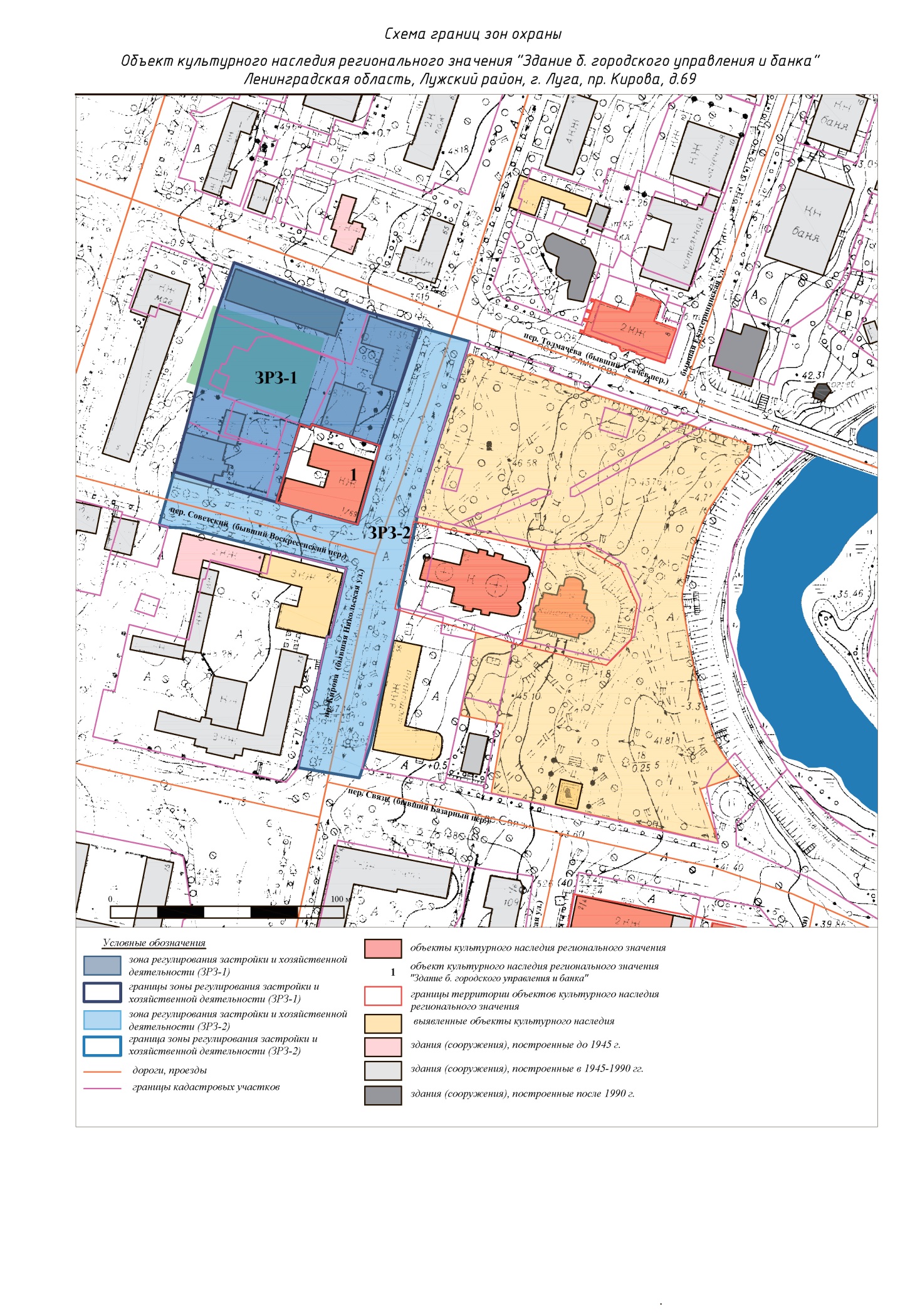 План характерных (поворотных) точек границ зоны регулирования застройки (ЗРЗ-1) объекта культурного наследия регионального значения «Здание б. городского управления и банка» по адресу: Ленинградская область, Лужский муниципальный район, Лужское городское поселение,г. Луга, пр. Кирова, д. 69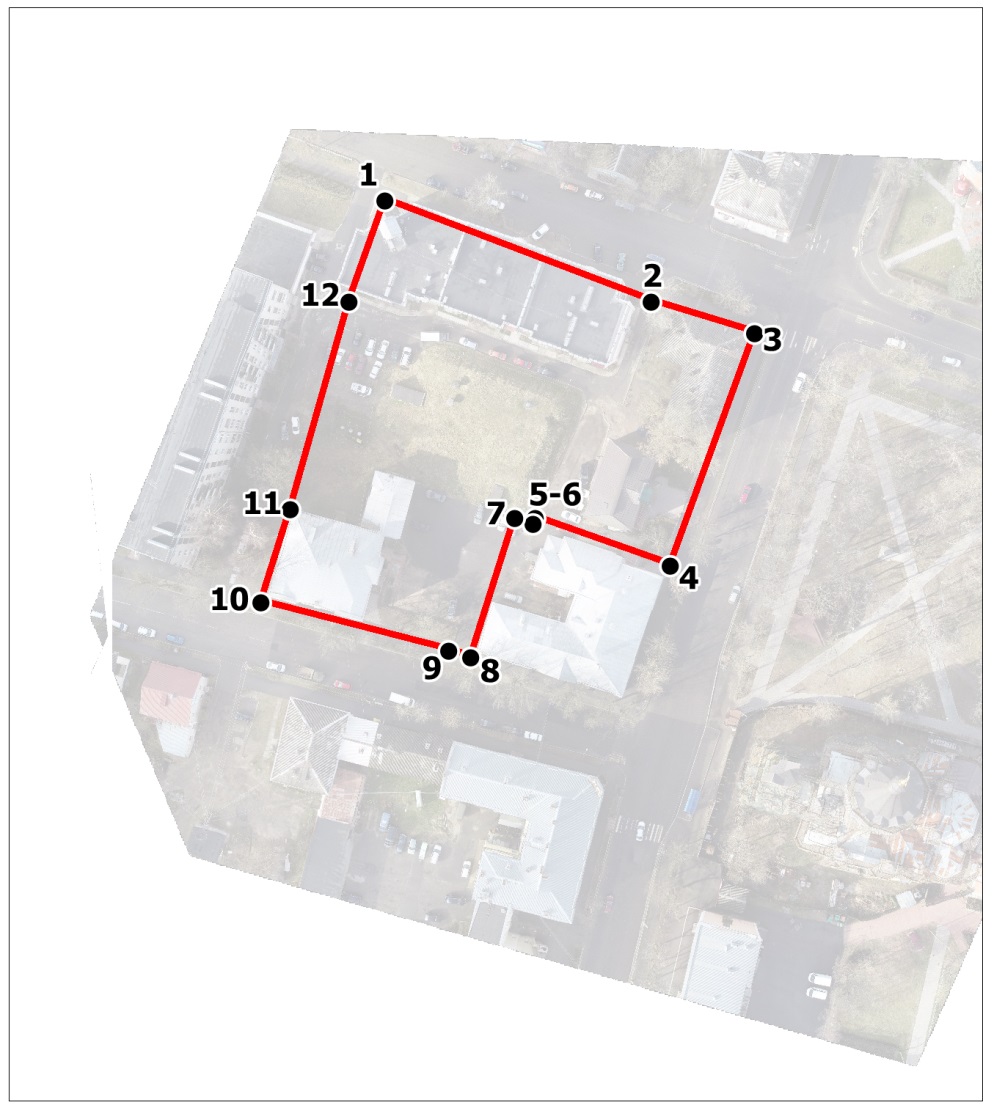 Масштаб 1:2000Условные обозначения:Границы зоны регулирования застройки (ЗРЗ-1)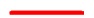 Номер характерной точки (см. таблицу)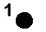 Координаты характерных (поворотных) точек границ зоны регулирования застройки (ЗРЗ-1) объекта культурного наследия регионального значения «Здание б. городского управления и банка» по адресу: Ленинградская область, Лужский муниципальный район, Лужское городское поселение, г. Луга, пр. Кирова, д. 69Координаты характерных (поворотных) точек в местной системе координат МСК47 зона 2.(X - север, Y — восток):План характерных (поворотных) точек границ зоны регулирования застройки (ЗРЗ-2) объекта культурного наследия регионального значения «Здание б. городского управления и банка» по адресу: Ленинградская область, Лужский муниципальный район, Лужское городское поселение, г. Луга, пр. Кирова, д. 69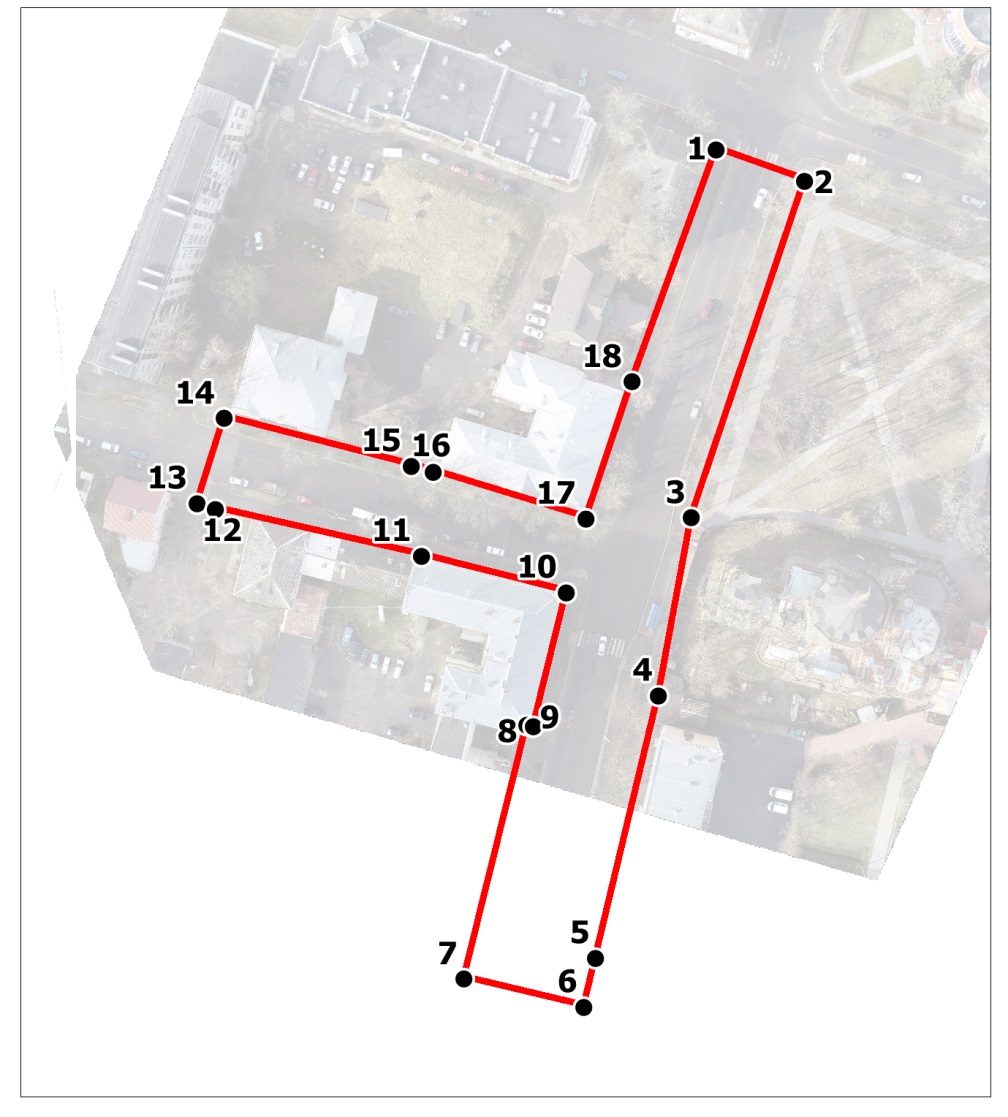 Масштаб 1:2000Условные обозначения:Границы зон регулирования застройки (ЗРЗ-2)Номер характерной точки (см. таблицу)Координаты характерных (поворотных) точек границоны регулирования застройки (ЗРЗ-2) объекта культурного наследия регионального значения «Здание б. городского управления и банка» по адресу: Ленинградская область, Лужский муниципальный район, Лужское городское поселение, г. Луга, пр. Кирова, д. 69Координаты характерных (поворотных) точек в местной системе координат МСК47 зона 2. (X - север, Y — восток):Режимы использования земель и требования к градостроительным регламентам в границах зон охраны объекта культурного наследияОбщие требования режима использования земель в границах зон регулирования застройки и хозяйственной деятельности (ЗРЗ)На территориях ЗРЗ устанавливаются следующие единые запреты и ограничения:Запрещается размещение объектов, оказывающих негативное воздействие на окружающую среду, I и II категории в соответствии с Федеральным законом от 10 января 2002 года № 7-ФЗ «Об охране окружающей среды». Строительство, реконструкция зданий, строений, сооружений могут осуществляться при условии обеспечения сохранности примыкающих объектов культурного наследия, выявленных объектов культурного наследия, исторических зданий. Строительные и иные работы на земельном участке, непосредственно связанном с земельным участком в границах территории объекта культурного наследия, в соответствии с Федеральным законом от 25.06.2002 года № 73-ФЗ «Об объектах культурного наследия (памятниках истории и культуры) народов Российской Федерации», проводятся при наличии в проектной документации разделов об обеспечении сохранности указанного объекта культурного наследия, включающих оценку воздействия проводимых работ на указанный объект культурного наследия, согласованных с региональным органом охраны объектов культурного наследия.Строительные и иные работы на земельных участках, непосредственно примыкающих к границам территории объекта культурного наследия, осуществляются в соответствии с Федеральным законом от 25.06.2002 года № 73-ФЗ «Об объектах культурного наследия (памятниках истории и культуры) народов Российской Федерации» при отсутствии на данной территории объектов культурного наследия, включенных в реестр, выявленных объектов культурного наследия или объектов, обладающих признаками объекта культурного наследия. Прокладка инженерных коммуникаций наземным и надземным способами. Ограничения по высоте при строительстве или реконструкция зданий, строений и сооружений устанавливаются в соответствии со специальными требованиями Режима зоны в соответствии с её сложившимися средовыми характеристиками. Ограничения по высоте, установленные Режимами, также распространяются на случаи устройства акцентов (высотных), при этом суммарная площадь акцентов не должна превышать 10 % площади застройки соответствующего здания, строения, сооружения.Специальные требования режимов в зоне регулирования застройки и хозяйственной деятельности ЗРЗ-1:Осуществление строительства, реконструкции объектов капитального строительства допускается, при условии сохранения исторической трассировки пер. Советского и пр. Кирова и исторического принципа застройки малоэтажными зданиями со скатными и вальмовыми крышами, без отступа от красной линии пер. Советского и пр. Кирова.Сохранения сложившегося принципа озеленения кварталов высокоствольными насаждениями – вдоль дорог, проездов, улиц.Строительство объектов капитального строительства и временных строений в соответствии с предельными параметрами разрешенного строительства.Применение в отделке фасадов зданий и сооружений при строительстве (реконструкции) объектов капитального строительства штукатурной отделки светлых оттенков, дерева, а также неоштукатуренной кирпичной кладки из красного кирпича. Запрещается устройство сплошных не светопрозрачных ограждений и ограждений высотой выше 2,5 м.Строительство подземных сооружений, включая прокладку и реконструкцию дорожных и инженерных коммуникаций, при наличии раздела об обеспечении сохранности объекта культурного наследия, в рамках которого рассматриваются инженерно-геологические исследования, подтверждающие отсутствие негативного влияния этих сооружений на объект культурного наследия и окружающую застройку. Снос аварийных объектов. Специальные требования режимов в зоне регулирования застройки и хозяйственной деятельности ЗРЗ-2 (устанавливается для существующих дорог)Разрешается:капитальный ремонт, реконструкция и строительство автомобильных дорог, велосипедных дорожек;строительство подземных сооружений (объектов коммунального обслуживания, пешеходных переходов, подземных стоянок);проведение работ по реконструкции проезжей и пешеходной части дорог с применением в покрытии пешеходной части натуральных материалов (камень, гранит, керамическая брусчатка, металл), тротуарной плитки и (или) асфальтового покрытия с организацией системы водоотведения и с установкой по границе, разделяющей пешеходную и проезжую часть дорог, прозрачного ограждения высотой не более 1,2 метра; капитальный ремонт, реконструкция существующих и строительство новых объектов инженерной инфраструктуры при наличии раздела об обеспечении сохранности объекта культурного наследия;капитальный ремонт, реконструкция существующих и строительство новых подземных трубопроводов, инженерных коммуникаций при наличии раздела об обеспечении сохранности объекта культурного наследия;устройство мест для стоянок автомобильного и общественного транспорта; сохранение существующих деревьев и кустарников, разбивка газонов и цветников;установка элементов благоустройства, соответствующих внешнему архитектурному облику сложившейся застройки;установка на существующих зданиях и сооружениях средств наружной информации с размещением не выше отметки нижнего края оконных проемов 2-го этажа здания. Запрещается:строительство объектов капитального строительства, за исключением объектов инженерной инфраструктуры;строительство надземных пешеходных переходов.прокладка инженерных сетей надземным способом;установка отдельно стоящих рекламных конструкций с площадью одной стороны информационного поля более 5 кв. метров и высотой более 3,0 метров. При установке рекламных конструкций, имеющих габариты менее указанных, такие конструкции не должны нарушать визуальное восприятие объекта культурного наследия. Оценка влияния на визуальное восприятие объекта выполняется в рамках раздела обеспечения сохранности объекта культурного наследия;установка средств наружной информации, нарушающих внешний архитектурный облик сложившейся застройки, без учета архитектурных особенностей фасадов, в том числе:крупногабаритных конструкций;полностью или частично перекрывающие оконные и дверные проёмы.Требования к градостроительным регламентам в границах зон регулирования застройки и хозяйственной деятельности (ЗРЗ)Общие требования Виды разрешенного использования земельных участков и объектов капитального строительства устанавливаются с учетом необходимости обеспечения соблюдения требований, установленных Режимами.Специальные требования к максимальной высоте зданий, строений, сооружений на территории земельных участков устанавливаются в соответствии с специальными требованиями зоны в соответствии с ее сложившимися средовыми характеристиками и распространяются на случаи устройства акцентов (высотных); при этом суммарная площадь акцентов не должна превышать 10 % площади застройки соответствующего здания, строения, сооружения.Максимальный класс опасности (по санитарной классификации) объектов капитального строительства, размещаемых на территории земельных участков, – III (за исключением случаев реконструкции объектов, имеющих больший класс опасности (по санитарной классификации), территорий промышленного, инженерно-транспортного и логистического назначения, функциональное использование которых предусмотрено действующим генеральным планом).Специальные требования к минимальному количеству машино-мест для хранения индивидуального автотранспорта на территории земельных участков - не устанавливается. Специальные требования к градостроительным регламентам в зоне регулирования застройки и хозяйственной деятельности ЗРЗ-1:Предельная высота зданий и сооружений при строительстве – 9 м от верхней отметки фундамента до конька кровлиМаксимальное количество этажей 3Предельная высота высотных акцентов: шпили, башни, флагштоки – не более 1/3 высоты здания, на котором они расположены.Максимальная площадь застройки земельного участка – 70 %Минимальный процент озеленения участка – 30 %Приложение № 1к приказу комитета по сохранению культурного наследияЛенинградской областиот «___»________2021 г. №__________Номер характерной точкиКоординатыКоординатыМетод определения координатЗначение погрешности определения координат в системе координат, установленной для ведения ГКН (м)Номер характерной точкиX(метры)Y(метры)1303059,232186300,70Аналитический0,12303035,872186362,24Аналитический0,13303028,462186386,15Аналитический0,14302974,732186366,61Аналитический0,15302985,842186335,48Аналитический0,16302984,492186334,97Аналитический0,17302985,892186330,77Аналитический0,18302953,692186320,51Аналитический0,19302955,172186315,44Аналитический0,110302966,272186272,15Аналитический0,111302987,822186278,880,112303035,832186292,410,1Номер характерной точкиКоординатыКоординатыМетод определения координатЗначение погрешности определения координат в системе координат, установленной для ведения ГКН (м)Номер характерной точкиX(метры)Y(метры)1303028,462186386,15Аналитический0,12303021,192186406,57Аналитический0,13302943,222186380,45Аналитический0,14302901,952186372,80Аналитический0,15302841,112186358,23Аналитический0,16302829,772186355,40Аналитический0,17302836,302186327,62Аналитический0,18302895,212186342,34Аналитический0,19302894,792186343,73Аналитический0,110302925,842186351,48Аналитический0,111302934,332186317,80Аналитический0,112302945,162186270,16Аналитический0,113302946,502186265,84Аналитический0,114302966,272186272,15Аналитический0,115302955,172186315,44Аналитический0,116302953,692186320,51Аналитический0,117302942,902186355,97Аналитический0,118302974,732186366,61Аналитический0,1Приложение № 2к Приказу комитета по сохранению культурного наследияЛенинградской областиот «___»________2021 г. №__________